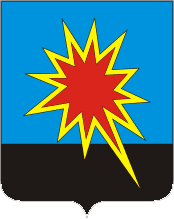 КЕМЕРОВСКАЯ ОБЛАСТЬКАЛТАНСКИЙ ГОРОДСКОЙ ОКРУГАДМИНИСТРАЦИЯ КАЛТАНСКОГО ГОРОДСКОГО ОКРУГАРАСПОРЯЖЕНИЕОт 14.06.2019 г.            № 1090-рО создании комиссии по осмотру и проверке детских игровых площадок, расположенных на территории Калтанского городского округа С целью охраны жизни и здоровья детей, обеспечения комфортного и безопасного проживания граждан и сохранности объектов благоустройства, в соответствии с ГОСТ Р 52301-2013 «Национальный стандарт Российской Федерации. Оборудование детских игровых площадок. Безопасность при эксплуатации. Общие требования», в соответствии с Федеральным законом от 06.10.2003 № 131-ФЗ «Об общих принципах организации местного самоуправления в Российской Федерации»:1. Создать комиссию по осмотру и проверке детских игровых площадок, расположенных на территории Калтанского городского округа, в составе согласно приложению № 1.2. Комиссии в срок до 20.06.2019г. провести осмотр детских игровых площадок, расположенных на территории Калтанского городского округа, с целью оценки рабочего состояния, степени изношенности, прочности и устойчивости оборудования, обнаружения очевидных опасных дефектов, вызванных актами вандализма, неправильной эксплуатацией и климатическими условиями. По результатам осмотра составить акт согласно приложению № 2.3. Отделу организационной и кадровой работы администрации Калтанского городского округа (Верещагина Т.А.) разместить настоящее распоряжение на официальном сайте администрации Калтанского городского округа.4. Контроль за исполнением настоящего распоряжения  возложить на   первого заместителя главы Калтанского городского округа по ЖКХ Шайхелисламову Л.А.И.о. главы Калтанскогогородского округа                                                                Л.А.ШайхнлисламоваПриложение № 1                                                                                                к  распоряжению администрацииКалтанского городского округа      От 14.06. 2019 г. № 1090-рСостав комиссии по осмотру и проверке детских игровых площадок, расположенных на территории Калтанского городского округаПриложение № 1                                                                                                к  распоряжению администрацииКалтанского городского округа      От 14.06.2019 г. № 1090-рАКТосмотра и проверки оборудования детских игровых объектовот          № __________наименование населённого пунктаАдрес установки ______________________________________________Характеристика поверхности детской игровой площадки: ____________________________________________________________________________________________________________________________________________________________________________________________________________________________________________________________________________Перечень оборудования:Проведенный осмотр и проверка работоспособности оборудования детской игровой или спортивной площадки свидетельствует о следующем: _________________________________________________________________________________________________________________________________________________________________________________________________________________________________________________________________________________________________________________________________________________________________________________________________________________________________________________________________________Председатель комиссии:  _____________ ______                    ______________________________Члены комиссии:__________________________________________                    ________________________________________________________________________                    ______________________________№Наименование оборудованияРезультат осмотраВыявленный дефектПримечание